Part I • Project DetailsProject Tittle – Diabetes awareness in Flatbush in 11203Team Leader: Dado TandiaTeam Recoder: Luis ColonTeam Membes: Dado Tandia, Luis Colon, Jawwad, Leiann, Vena, Sadaf, Fabiola PlessyDate and times of data Collection- February 25 through May Sourced of Information: Professor Finnegan, Christoper Dubissette, KingsCounty Staff, Diabeteic Educato Suzette Williams.Part II • Description of the Community AssessmentUse census tract or other statistical resources to determine boundaries of the community.The neighborhood in which Kings County is located is known as Flatbush. Flatbush is a very diverse and populated community that includes the neighborhoods of East Flatbush, Midwood, and Prospect Lefferts Gardens.Summary StatementAccording to NYC.Gov, Flatbush has a population of about 316,700 residents. Of those, about 28% are between the ages of 0 to 17 years old, 11% are between the ages of 18 to 25 years old, 30% are between the ages of 25 to 44 years old, 22% are between the ages of 45 to 65 years old, and 9% are 65 years and older. In terms of education, approximately 42% of residents ages 25 and older have completed some college degree (2006).The 2000 U.S Census has estimated the majority of residents in Flatbush are of African American decent and foreign born. Most residents are of Jamaican decent, Trinidad, Tobago, Haiti, Guyana, Grenada, Barbados, St. Vincent, and Grenada (2006). The remaining population is constituted of: 9% Hispanics, 9% White, 2% Asian, and 3% that classify themselves as other.There are various means of getting around Flatbush. The most accessible forms of transportation are the 2 and 5 Trains and the B12 and B 44 buses. Another transportation known to the residents of Flatbush is the “Dollar Vans”. “Dollar Vans” are privately owned transport companies made up of fleets of vans that run a route through the neighborhood for an inexpensive fee. This accessibility makes it easier for the residents to get around especially to schools and supermarkets. The community has various private and public schools and high schools.As a Community health nurse, focus should be on cultural awareness. Some of the topics to address would be cultural norms including diet education, home safety, and health screenings. Diet is especially important in this community due to high prevalence of Type-II diabetes.Supplemental DataObesity can lead to a variety of health problems, including heart disease and diabetes. Rates of obesity are increasing rapidly in New York City and across the U.S., making it a major public health concern. In Flatbush, adults are more likely to be obese (26%) than in New York City overall (20%). In Flatbush, 10% of adults have diabetes (NYC.Gov, 2006) .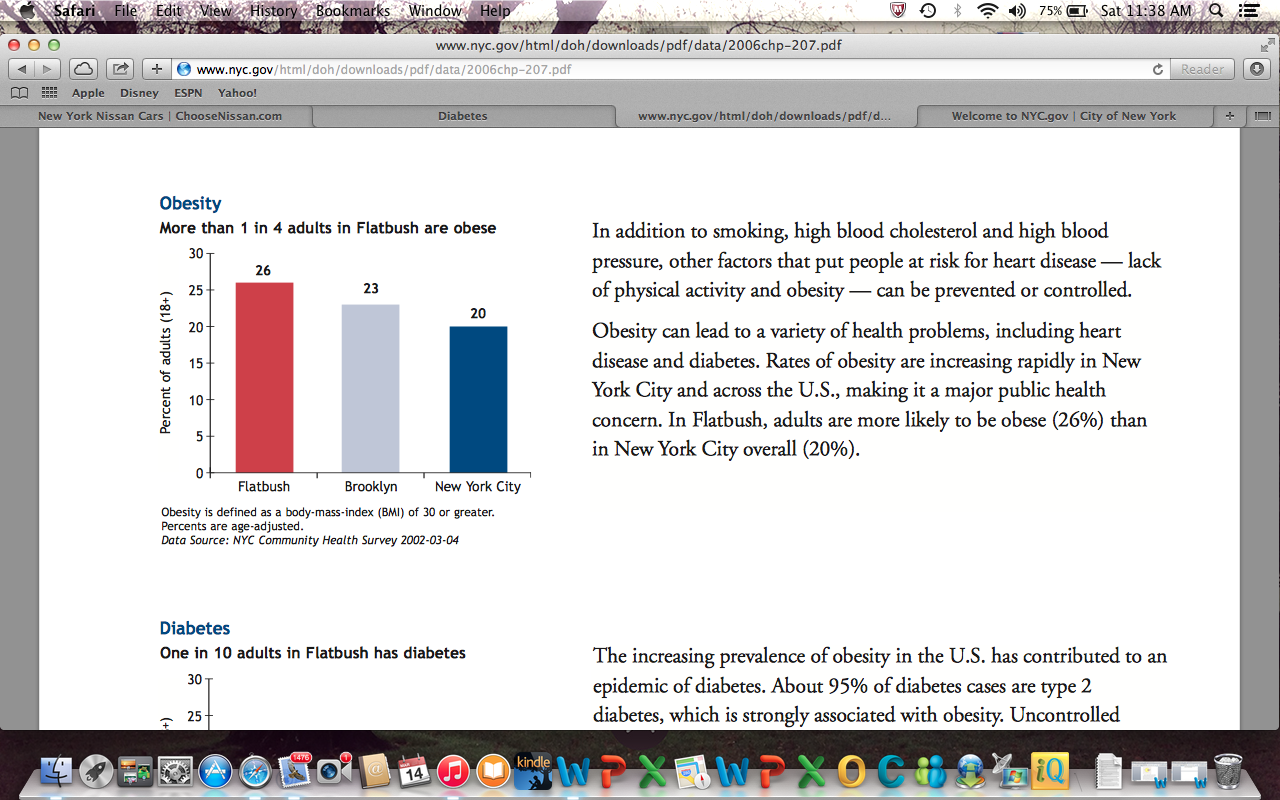     In Flatbush, 10% of adults have diabetes.	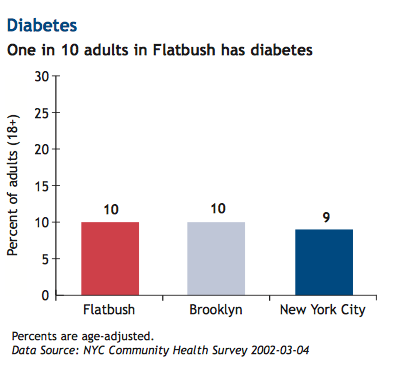 